ПРАВИЛА БЕЗОПАСНОСТИ ПРИ ОБРАЩЕНИИ С ПИРОТЕХНИКОЙ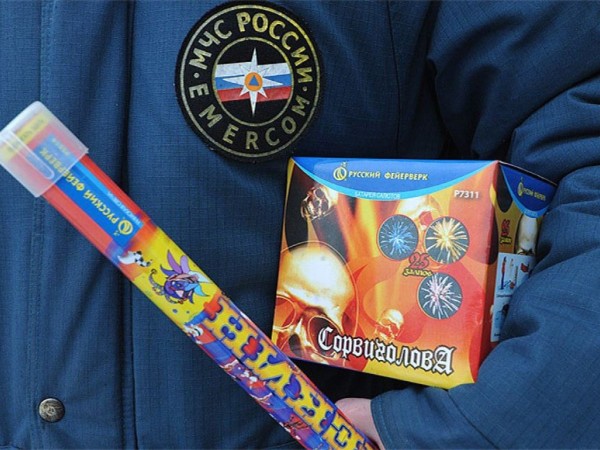 Неизменным атрибутом Новогодних праздников является пиротехника. Петарды, фейерверки, ракетницы — зрелище красивое, но небезопасное. Любое пиротехническое изделие имеет потенциальную опасность возгорания или получения травмы. При покупке пиротехники необходимо придерживаться определённых правил, которые помогут избежать трагических последствий.При покупке пиротехники помните:Покупать пиротехнические изделия следует в специализированных магазинах или отделах;Особое внимание необходимо обратить на наличие у продавца сертификатов соответствия на приобретаемый товар, наличие инструкции по применению, которая должна быть размещена на самом изделии и изложена на русском языке;При малом размере изделий или их поштучной реализации (петарды, "жуки" и т.п.) требования по безопасному применению должны прилагаться продавцом на отдельном листе к каждому изделию;Чтобы обезопасить себя от травм при использовании пиротехники, необходимо строго следовать инструкции по применению, в которой также указывается возрастной критерий лиц, допускающихся к использованию того или иного изделия;Если всё же с вами или с вашими близкими произошел несчастный случай необходимо немедленно сообщить в службу спасения по телефону "01".При эксплуатации пиротехнических изделий категорически запрещается:Ронять или бросать фейерверки;Хранить фейерверки без упаковки;Направлять работающую ракету или «свечу» на людей, легковоспламеняющиеся предметы, бросать ее в костер;Носить взрывоопасные вещества в кармане или еще ближе к телу;Использовать приобретенную пиротехнику до ознакомления с инструкцией по применению и данных мер безопасности;Применять пиротехнику при ветре более 5 м/с;Взрывать пиротехнику, когда в опасной зоне (см. радиус опасной зоны на упаковке) находятся люди, животные, горючие материалы, деревья, здания, жилые постройки, провода электронапряжения;Запускать салюты с рук (за исключением хлопушек, бенгальских огней, некоторых видов фонтанов) и подходить к изделиям в течение 2 минут после их задействования;Наклоняться над изделием во время его использования;Использовать изделия с истекшим сроком годности, с видимыми повреждениями;Производить любые действия, не предусмотренные инструкцией по применению и данными мерами безопасности, а также разбирать или переделывать (исправлять) готовые изделия;Использовать пиротехнику в закрытых помещениях, квартирах, офисах (кроме хлопушек, бенгальских огней и фонтанов, разрешенных к применению в закрытых помещениях), а так же запускать салюты с балконов и лоджий;Родителям - разрешать детям самостоятельно приводить в действие пиротехнические изделия;Продавать несовершеннолетним пиротехнические изделия;Сушить намокшие пиротехнические изделия на отопительных приборах — батареях отопления, обогревателях и т.п.